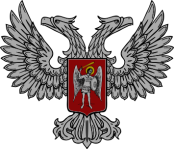 АДМИНИСТРАЦИЯ ГОРОДА ГОРЛОВКА РАСПОРЯЖЕНИЕ   главы администрации21  августа  2017 г.	                                                        № 656-р                                      г. ГорловкаО заключении на новый срок договора ссуды муниципального имуществаРассмотрев обращение Учреждения дополнительного образования «Горловский центр внешкольной работы» о заключении на новый срок договора ссуды, руководствуясь Постановлением Совета Министров Донецкой Народной Республики от 02 июня 2014 года № 9-1 «О применении Законов на территории ДНР в переходный период» (с изменениями), статьями 827, 828 Гражданского кодекса Украины, пунктами 3.2.3, 4.1 Положения об администрации города Горловка, утвержденного распоряжением главы администрации города Горловка от                        13 февраля 2015 г. № 1-р	 Заключить на новый срок договор ссуды с Учреждением дополнительного образования «Горловский центр внешкольной работы» на нежилые помещения муниципальной собственности, расположенные по адресам: ул. Физкультурная, 2, площадью 173,81 кв.м;ул. Курченко, 8, площадью 86,9 кв.м;ул. Комсомольская, 34, площадью 163,56 кв.м;ул. Черникова, 28, площадью 173,46 кв.м;ул. Горловской Дивизии, 115, площадью 99,7 кв.м;ул. Поля Робсона, 15а, площадью 167,3 кв.м ;ул. Магистральная, 15, площадью 113,2 кв.м;бул. Димитрова, 48а, площадью 258,5 кв.м;просп. Ленина, 195, площадью 129,7 кв.м;ул. Бессонова, 44, площадью 313,3 кв.м;ул. Шашурина, 13, площадью 113,1 кв.м;ул. Остапенко, 36, площадью 286,25 кв.м., для размещения комнат школьника сроком на 2 года 11 месяцев.И.о. главы администрации                                                     И.С. ПРИХОДЬКО